Государственное учреждение дополнительного образования«Докшицкий районный центр детей и молодёжи»Учреждение «Оздоровительный лагерь «Берёзка» Докшицкого районаПриглашаем к сотрудничеству в рамках гуманитарного проекта.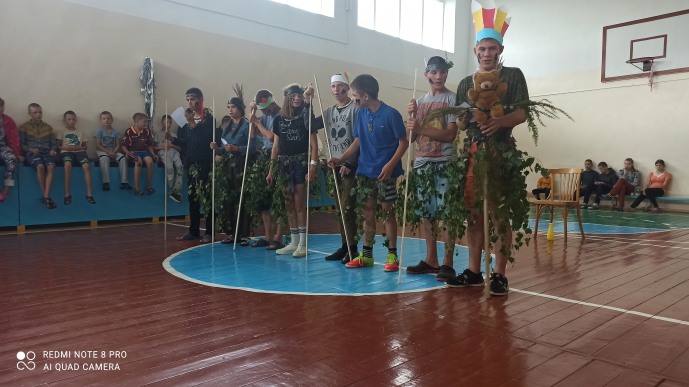 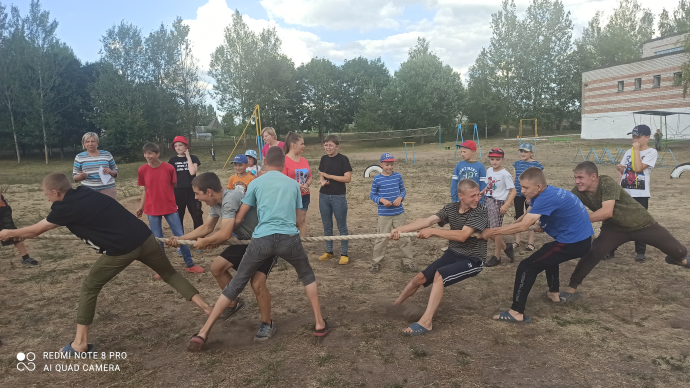 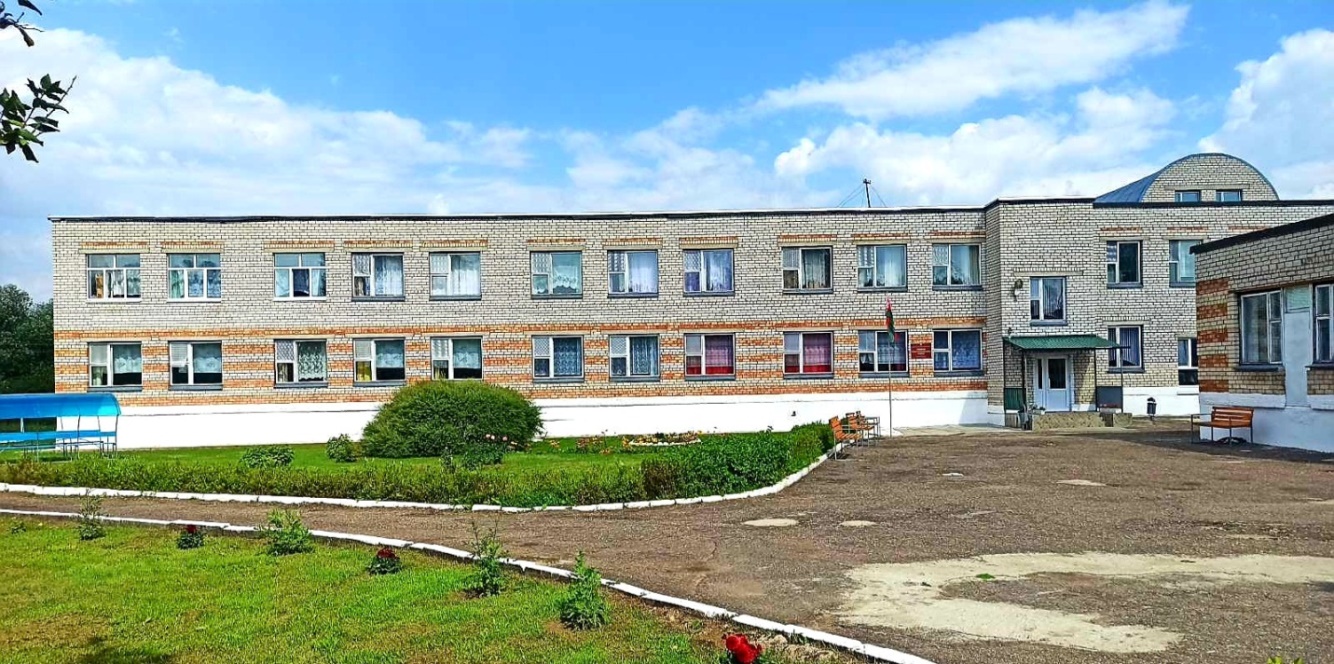 Гуманитарный проект«Радуга дружбы»Срок реализации:с 1 марта 2024 года по 31 декабря 2025  года2023 год                                    14. Мероприятия, суммы и результаты деятельности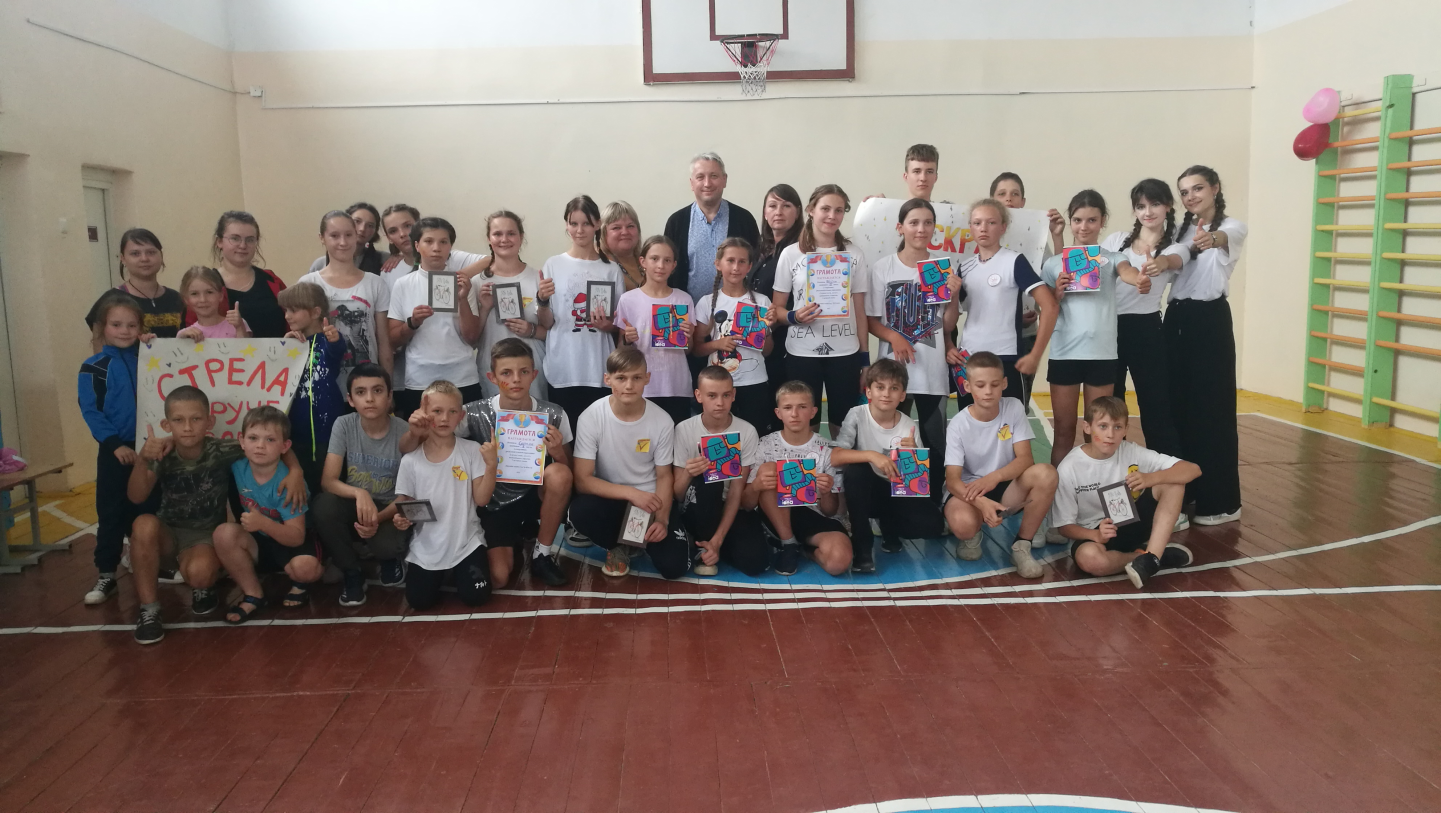 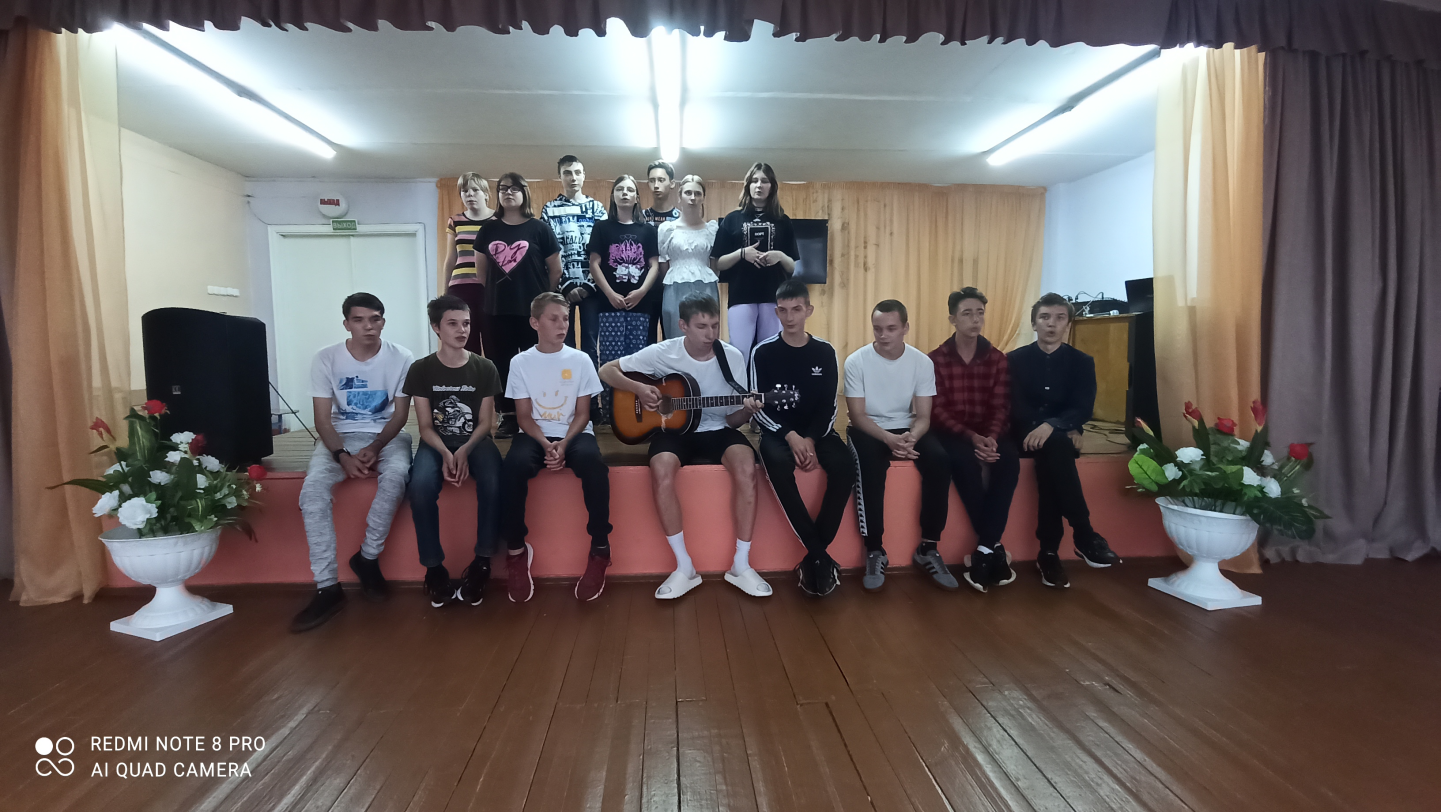 1.Название проекта:«Радуга дружбы»2.Заявитель:Государственное учреждение дополнительного образования «Докшицкий районный центр детей и молодёжи»3.Юридический адрес, телефон, адрес электронной почты:211722, Витебская область, г.Докшицы, ул.Ленинская,5Тел. 8(02157)5-97-90doksh_cdt@mail.ru4.Руководитель организации:Янукович Светлана Антоновна, директорРабочий тел.: 8(02157)5-97-90Моб. тел.:+375293181381,   +3753369791885.Руководитель проекта:Янукович Светлана Антоновна, директорРабочий тел.:  8(02157)5-97-90Моб. тел.:+375293181381,   +3753369791886.Цель проекта:Создание равных условий для безопасного, содержательного, интересного полноценного отдыха и оздоровления детей и подростков, развитие их интеллектуального, духовного, физического потенциала и творческих способностей через вовлечение их в различные виды игровой, познавательно-творческой и социально значимой деятельности.7.Задачи проекта:создать условия для развития творческой активности, развития и индивидуальных способностей и задатков, самоусовершенствования и самовыражения через вовлечение детей и подростков в разнообразную познавательно-творческую и социально значимую деятельность;содействовать безопасному полноценному оздоровлению детей, формированию осознания значимости физического, психологического и социального здоровья как ценности через обучение навыкам здоровьесберегающего поведения и физического развития;способствовать формированию нравственных идеалов, ориентиров, представлений о моральных нормах и правилах нравственного поведения через культивирование общечеловеческих ценностей;создание безбарьерной инклюзивной среды для успешной социальной адаптации и интеграции детей с особенностями психофизического развития в условиях оздоровительного лагеря с круглосуточным пребыванием;формирование у детей и подростков толерантного отношения к детям с особенностями психофизического развития у всех воспитанников оздоровительного лагеря8.Целевая группа:дети и подростки в возрасте от 6 до 18 лет:дети с особенностями психофизического развития; дети из замещающих семей.9.Продолжительность проекта:С 1 марта 2024 года по 31 декабря 2025 года10.Место реализации проекта (область/район, город):Витебская область, Докшицкий район,                  д. Витуничи, ул. Садовая, 33,структурное подразделение Государственного учреждения дополнительного образования «Докшицкий районный центр детей и молодёжи» учреждение «Оздоровительный лагерь «Берёзка» Докшицкого района»11.Общий объём финансирования(в бел.рублях)126 500Общий объём финансирования(в бел.рублях)126 50011.Средства донора(в бел.рублях)97 00011.Софинансирование(в бел.рублях)29 50012.Обоснование проектаЛето – долгожданная пора для каждого ребёнка. Это время отдыха после напряжённого учебного года, время ожидания и познания чего-то нового, неизведанного, ярких впечатлений и открытий.  Для детей летний отдых – это целый мир, наполненный неповторимыми красками, интересными встречами, искренней дружбой. В оздоровительном лагере ребёнок приобретает новый социальный опыт, становясь участником различных групп, объединений, примеряет на себяновые социальные роли. Расширяется круг его общения, и, контактируя с всё большим количеством людей, ребенок становится более независимым, приобретает опыт самостоятельных действий, контролирует свои поступки, осваивает различные стили и способы общения, приобретает навыки бесконфликтного общения,  способность к сотрудничеству. Принимая участие в разнообразной творческой деятельности, ребёнок приобретает важные ценностные ориентации и качества личности будущего настоящего человека, гражданина и патриота своей страны:  духовность, самоуважение, честность, порядочность, целеустремлённость, самостоятельность, ответственность, коммуникабельность и умение работать в коллективе,  гуманность, бескорыстность, толерантность и милосердие. Чем разнообразнее формы деятельности ребенка, тем большее количество социальных ролей он получает и тем разностороннее он развивается. Воспитание, развитие и становление детей идет только в деятельности, которую они принимают душою и сердцем, которая соответствует их возрасту, полу, потребностям.Для педагогов летняя оздоровительная кампания – это поиск новых современных подходов в организации интересного, полезного, полноценного и содержательного отдыха детей и подростков. Большие возможности в организации такого отдыха имеют загородные оздоровительные лагеря круглосуточного пребывания. Актуальность разработки гуманитарного творческого проекта «Радуга дружбы» обусловлена необходимостью создания более привлекательной для  детей и подростков образовательной среды, способствующей их оздоровлению, активному отдыху, всестороннему развитию, социальной адаптации и самореализации. 13.Ожидаемые результатыобщее оздоровление детей, укрепление их физического, психологического и социального здоровья;укрепление дружбы и сотрудничества между детьми;повышение активности и желания участвовать в коллективно-творческой деятельности.личностный рост детей и развитие творческих и познавательных способностей;приобретение новых знаний и умений в различных направлениях деятельности;повышение общей культуры и культуры досуга детей и подростков.Задача/МероприятиеЗадача/МероприятиеСуммаСуммаОбщая Задача/МероприятиеЗадача/МероприятиеСуммаСуммасумма(в белорусских рублях)Задача/МероприятиеЗадача/МероприятиеСуммаСуммаЗадача/МероприятиеЗадача/МероприятиеСредства донора(в белорусских рублях)Софинан-сирование, (в белорусских рублях)Задача/МероприятиеЗадача/МероприятиеСофинан-сирование, (в белорусских рублях)Задача IЗадача IЗадача IЗадача IЗадача Iсоздать условия для развития творческой активности,   индивидуальных способностей и задатков, самоусовершенствования и самовыражения, формирования нравственных идеалов, ориентиров, культивирование общечеловеческих ценностей через вовлечение детей и подростков в разнообразную познавательно-творческую и социально значимую деятельностьсоздать условия для развития творческой активности,   индивидуальных способностей и задатков, самоусовершенствования и самовыражения, формирования нравственных идеалов, ориентиров, культивирование общечеловеческих ценностей через вовлечение детей и подростков в разнообразную познавательно-творческую и социально значимую деятельностьсоздать условия для развития творческой активности,   индивидуальных способностей и задатков, самоусовершенствования и самовыражения, формирования нравственных идеалов, ориентиров, культивирование общечеловеческих ценностей через вовлечение детей и подростков в разнообразную познавательно-творческую и социально значимую деятельностьсоздать условия для развития творческой активности,   индивидуальных способностей и задатков, самоусовершенствования и самовыражения, формирования нравственных идеалов, ориентиров, культивирование общечеловеческих ценностей через вовлечение детей и подростков в разнообразную познавательно-творческую и социально значимую деятельностьсоздать условия для развития творческой активности,   индивидуальных способностей и задатков, самоусовершенствования и самовыражения, формирования нравственных идеалов, ориентиров, культивирование общечеловеческих ценностей через вовлечение детей и подростков в разнообразную познавательно-творческую и социально значимую деятельность1.Мероприятие 1. Организационная работа по формированию штата сотрудников и воспитан-ников оздоровительного лагеря с круглосуточным пребыванием250025001.1.Обучающие семинары для штатных работников по вопросам организации летнего отдыха детей и подростков  в условиях оздоровительного лагеря с круглосуточным пребыванием2000 2000 1.2.Издание и размещение рекламной продукции о деятельности оздоровительного лагеря «Берёзка» 500 5002Мероприятие 2.Организация деятельности объединений по интересам 400040002.1.Открытие объединений по интересам спортивного профиля 200020002.2.Открытие объединений по интересам художественного  профиля200020003.Мероприятие 3.Организация образовательного и воспитательного процесса в оздоровительном лагере2200011000330003.1.Организация и проведение массовых мероприятий с воспитанниками согласно плану работы100006000 160003.2.Организация туристско- экскурсионной деятельности12000500017000Задача IIЗадача IIЗадача IIЗадача IIЗадача IIсодействовать безопасному полноценному оздоровлению детей, формированию осознания значимости физического, психологического и социального здоровья, здоровьесберегающего поведения и физического развития, созданию безбарьерной инклюзивной среды для успешной социальной адаптации и интеграции детей с особенностями психофизического развития в условиях оздоровительного лагерясодействовать безопасному полноценному оздоровлению детей, формированию осознания значимости физического, психологического и социального здоровья, здоровьесберегающего поведения и физического развития, созданию безбарьерной инклюзивной среды для успешной социальной адаптации и интеграции детей с особенностями психофизического развития в условиях оздоровительного лагерясодействовать безопасному полноценному оздоровлению детей, формированию осознания значимости физического, психологического и социального здоровья, здоровьесберегающего поведения и физического развития, созданию безбарьерной инклюзивной среды для успешной социальной адаптации и интеграции детей с особенностями психофизического развития в условиях оздоровительного лагерясодействовать безопасному полноценному оздоровлению детей, формированию осознания значимости физического, психологического и социального здоровья, здоровьесберегающего поведения и физического развития, созданию безбарьерной инклюзивной среды для успешной социальной адаптации и интеграции детей с особенностями психофизического развития в условиях оздоровительного лагерясодействовать безопасному полноценному оздоровлению детей, формированию осознания значимости физического, психологического и социального здоровья, здоровьесберегающего поведения и физического развития, созданию безбарьерной инклюзивной среды для успешной социальной адаптации и интеграции детей с особенностями психофизического развития в условиях оздоровительного лагеря4Мероприятие 4. Физическое развитие, закаливание и организация витаминно-сбалансированного питания воспитанников оздоровительного лагеря7500012000870004.1.Проведение зарядки, подвижных игр и спортивных мероприятий на свежем воздухе300030004.2.Реконструкция стадиона35000300004.3.Проведение закаливающих водных процедур и оборудование летнего уличного душа300030004.4.Ограждение территории оздоровительного лагеря 15000150004.5.Асфальтирование уличной площадки с установкой бордюров25000 200004.6.Широкое использование при приготовлении блюд свежих овощей и фруктов60006000